Kategorie B 	 PlusEnergieBauten 	 PlusEnergieBau®-Diplom 2019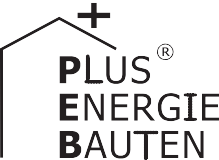 Die PV-Anlagen des aus Schweizer Holz realisierten Industrie und Forschungsgebäudes der Fir- ma SIGA in Werthenstein/LU wurden Ende 2018 in Betrieb genommen. Dank der Wärmerückge- winnungsanlage und der Verwendung von LED-Lampen, liegt der Energiebedarf bei bloss 319’100 kWh/a. Die 432 kW starke, ost-westlich ausgerichtete PV-Anlage auf dem Dach erzeugt zusammen mit der süd-westlich ausgerichteten 40 kW starken Fassadenanlage insgesamt 379’200 kWh/a. Die Eigenenergieversorgung liegt damit bei 119%. Mit dem Solarstromüber- schuss von 60’100 kWh/a können 43 Elektrofahrzeuge jährlich je 12’000 km CO2-frei fahren.119% PlusEnergieBau SIGA, 6106 Werthenstein/LUDer bisherige Produktionsstandort in Scha- chen/LU wurde 2018/2019 mit einem For- schungs- und Innovationscenter sowie einer Fabrikationshalle von 5000 m2 erweitert und das in den 1990er Jahren errichtete Bü- rogebäude energetisch saniert. Die ost-west ausgerichtete PV-Dachanlage, wurde durch eine teilweise transluzide 39.7 kW starke PV-Fassadenanlage ergänzt. Letztere dient zugleich als Beschattung des Innenraumes. Dank der vorbildlichen Wärmedämmung von bis zu 51 cm, der vollständigen Ausstat- tung mit LED-Lampen und der Abwärme- nutzung für die Gebäudeheizung weist der Neubau einen Gesamtenergie-bedarf von 319’100 kWh/a auf. Die PV-Anlagen produ- zieren 379’200 kWh/a.Nach der geplanten Aufstockung ist eine vollständige solare PV-Dachnutzung mit einer  PV-Produktionssteigerung  von  etwa190’000 kWh/a vorgesehen. Das gut ge- dämmte Industriegebäude weist einen Solarstromüberschuss von 60’100 kWh/a auf, welcher für den CO2-freien Verkehr zur Verfügung steht.Der   Solarstromüberschuss   ermöglicht43 Elektrofahrzeugen jährlich 12’000 km CO2-frei zu fahren. Sechs Ladestationen ste- hen für Elektroautos gratis zur Verfügung. Die Nutzung von Schweizer Holz für die In- dustriehalle und die Gebäudefassade sowie der Bau eines Naturgartens runden die vor- bildlichen ökologischen Bau- und «Umwelt- bestandteile» des Baus ab. SIGA stärkt mitdiesem PlusEnergieBau-Industriegebäude den Produktions- und Innovationsstandort Schweiz und verdient das PlusEnergieBau- Diplom.Technische Daten 	WärmedämmungWand:	29 cm	U-Wert:	0.16 W/m2KDach:	37 cm	U-Wert:	0.12 W/m2KBoden:	51 cm	U-Wert:	0.12 W/m2K Fenster:		U-Wert:	1.1 W/m2KEnergiebedarfEBF: 5’965 m2	kWh/m2a	%	kWh/aGesamt EB:	53.5   100  319’126EnergieversorgungEigen-EV:		m2      kWp  kWh/m2a	%	kWh/a Dach PV:	2’515   432	142    112  357’130PV Fass.:	205   37.3	101    6.5    20’760PV Fass.:*	30     2.4	44    0.4	1’330Eigenenergieversorgung:	118.9  379’220Potential:**     3’837    432	142    171  544’900Energiebilanz (Endenergie)	%	kWh/aEigenenergieversorgung:	118.8  379’220Gesamtenergiebedarf:	100   319’126Solarstromüberschuss:	18.8    60’094*    transluzide Fassadenanlage**  PV-Potential der gesamten DachflächeBestätigt von der Centralschweizerische Kraftwer- ke AG (CKW) am 05.07.2019Markus Emmenegger, Tel. +41 41 249 59 33KontaktBauherrschaftSIGA Manufacturing AGIndustrie Nord 14, 6105 Werthenstein LUTel. +41 41 496 62 88ArchitekturDubach Holzinger Architekten, Stefan Dubach Neptunstrasse 34, 8032 ZürichTel. +41 44 421 21 90, dubach@dubachholzinger.chPhotovoltaikplanungBE Netz AG, Stephan Roth Industriestrasse 4, 6030 EbikonTel. +41 41 319 00 00, info@benetz.ch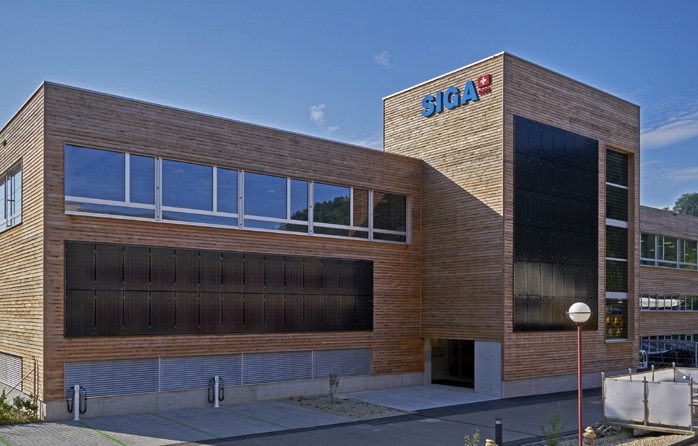 1	2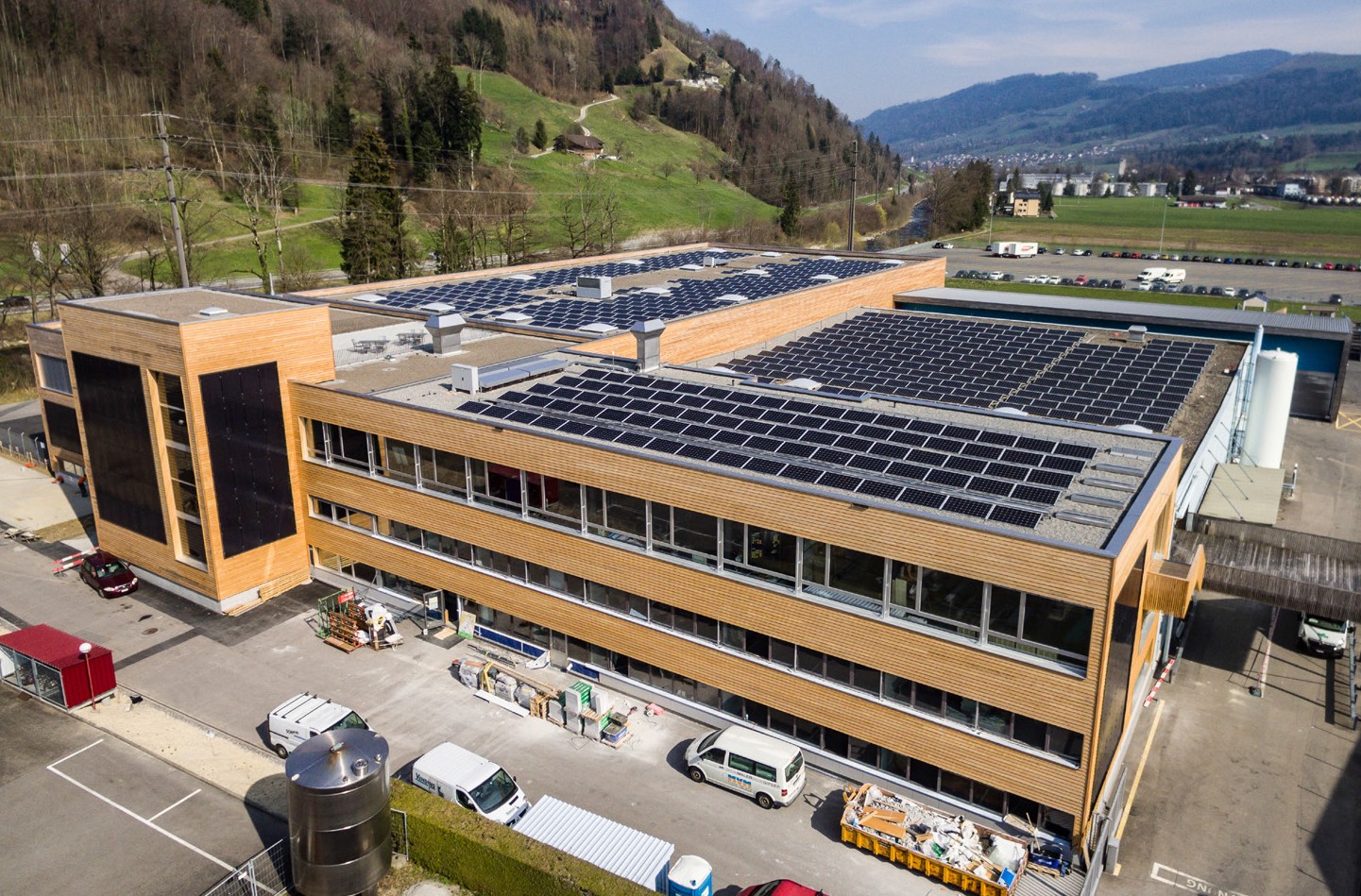 Am erweiterten Produktions- und Innovations- standort der SIGA in Werthenstein/LU produzie- ren die Dach- und Fassaden-PV-Anlagen 379’220 kWh/aAnsicht auf die PV-Fassadenanlage62     |    Schweizer Solarpreis 2019    |    Prix Solaire Suisse 2019